GET THE BEST PERFORMANCE FROM YOUR PISTOL WITH GRIZZLY CARTRIDGE 9MM+P AMMONew 124-Grain JHP Bullets Loaded with a Little Extra Punch For Your Carry PistolRainier, Ore. – Grizzly Cartridge Co. is widely known for producing factory-loaded ammunition that exceeds your expectations with custom, hand-loaded performance. Now 9mm pistols that can take +P ammo can give you additional performance with the new load from Grizzly, making your 9-Mil an even better carry gun.“If you read some of the chatter on social media, it seems the 9mm doesn’t get enough respect,” said Mike Rintoul, Grizzly Cartridge Co. Founder. “We set out to produce a 9mm+P factory load that shows just how capable the caliber can be when loaded right.”The 124-grain, jacketed hollow point (JHP) bullet is loaded hot in typical +P fashion. This load will only work in firearms that are rated for +P ammo, which means it is loaded to a higher internal pressure There is more gun powder packed into the same space. The result is higher velocity and better performance. This added performance combined with the JHP bullet, makes your 9mm an even better choice for personal protection.Get more information on the new Grizzly Cartridge Co. online store and website at www.grizzlycartridge.com/.About Grizzly Cartridge Co.In 2003 Grizzly Cartridge Company started with the idea from founder Mike Rintoul, that all engineering, manufacturing, marketing, quality assurance and service functions for every product would routinely undergo his personal inspection, maintaining the highest level of quality assurance and customer satisfaction. That same commitment goes into every product made and sold, including the Cast Performance bullets. The company is committed to providing shooters and hunters with innovative and quality products. The trained professionals offer you unparalleled support to ensure all of your adventures in the great outdoors will be enjoyable and successful.For more information visit www.grizzlycartridge.com.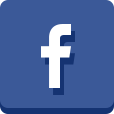 Editor’s Note: For hi-res images and press releases, please visit our online Press Room at www.full-throttlecommunications.com